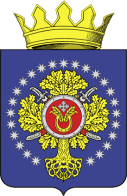 УРЮПИНСКИЙ МУНИЦИПАЛЬНЫЙ РАЙОНВОЛГОГРАДСКОЙ ОБЛАСТИУРЮПИНСКАЯ  РАЙОННАЯ  ДУМАР  Е  Ш  Е  Н  И  Е07 февраля 2019 года	                 № 56/530Об установлении в Урюпинском муниципальном районе границ территории, на которой может быть создана народная дружина        Рассмотрев обращение главы Урюпинского муниципального района, в целях реализации переданных Урюпинскому муниципальному району полномочий сельских поселений Урюпинского муниципального района по созданию условий для деятельности народных дружин, в соответствии с частью 2 статьи 12 Федерального закона от 02 апреля 2014 года № 44-ФЗ «Об участии граждан в охране общественного порядка», Урюпинская районная Дума РЕШИЛА:        1. Установить, что границами территории, на которой может быть создана народная дружина, являются границы Урюпинского муниципального района Волгоградской области.        2. Настоящее решение вступает в силу с даты его официального опубликования в информационном бюллетене администрации Урюпинского муниципального района «Районные ведомости».        3. Направить настоящее решение главе Урюпинского муниципального района для подписания и опубликования в установленном порядке.              Председатель 						  ГлаваУрюпинской районной Думы 	   Урюпинского муниципального района                        Т.Е. Матыкина 					        А.И. Феронов